Préfaces et incipitWilliam Congreve, Incognita: or, love and duty reconcil’d. A novel, 1692The preface to the reader.Reader,Some Authors are so fond of a Preface, that they will write one tho’ there be nothing more in it than an Apology for its self.  But to show thee that I am not one of those, I will make no Apology for this, but do tell thee that I think it necessary to be prefix’d to this Trifle, to prevent thy overlooking some little pains which I have taken in the Composition of the following Story.  Romances are generally composed of the Constant Loves and invincible Courages of Hero’s, Heroins, Kings and Queens, Mortals of the first Rank, and so forth; where lofty Language, miraculous Contingencies and impossible Performances, elevate and surprize the Reader into a giddy Delight, which leaves him flat upon the Ground whenever he gives of, and vexes him to think how he has suffer’d himself to be pleased and transported, concern’d and afflicted at the several Passages which he has Read, viz. these Knights Success to their Damosels Misfortunes, and such like, when he is forced to be very well convinced that ’tis all a lye.  Novels are of a more familiar nature; Come near us, and represent to us Intrigues in practice, delight us with Accidents and odd Events, but not such as are wholly unusual or unpresidented, such which not being so distant from our Belief bring also the pleasure nearer us.  Romances give more of Wonder, Novels more Delight.  And with reverence be it spoken, and the Parallel kept at due distance, there is something of equality in the Proportion which they bear in reference to one another, with that betwen Comedy and Tragedy; but the Drama is the long extracted from Romance and History: ’tis the Midwife to Industry, and brings forth alive the Conceptions of the Brain.  Minerva walks upon the Stage before us, and we are more assured of the real presence of Wit when it is delivered viva voce—Segnius irritant animos demissa per aurem,
Quam quæ sunt oculis subjecta fidelibus, & quæ
Ipse sibi tradit spectator.—Horace.Since all Traditions must indisputably give place to the Drama, and since there is no possibility of giving that life to the Writing or Repetition of a Story which it has in the Action, I resolved in another beauty to imitate Dramatick Writing, namely, in the Design, Contexture and Result of the Plot.  I have not observed it before in a Novel.  Some I have seen begin with an unexpected accident, which has been the only surprizing part of the Story, cause enough to make the Sequel look flat, tedious and insipid; for ’tis but reasonable the Reader should expect it not to rise, at least to keep upon a level in the entertainment; for so he may be kept on in hopes that at some time or other it may mend; but the ’tother is such a balk to a Man, ’tis carrying him up stairs to show him the Dining-Room, and after forcing him to make a Meal in the Kitchin.  This I have not only endeavoured to avoid, but also have used a method for the contrary purpose.  The design of the Novel is obvious, after the first meeting of Aurelian and Hippolito with Incognita and Leonora, and the difficulty is in bringing it to pass, maugre all apparent obstacles, within the compass of two days.  How many probable Casualties intervene in opposition to the main Design, viz. of marrying two Couple so oddly engaged in an intricate Amour, I leave the Reader at his leisure to consider: As also whether every Obstacle does not in the progress of the Story act as subservient to that purpose, which at first it seems to oppose.  In a Comedy this would be called the Unity of Action; here it may pretend to no more than an Unity of Contrivance.  The Scene is continued in Florence from the commencement of the Amour; and the time from first to last is but three days.  If there be any thing more in particular resembling the Copy which I imitate (as the Curious Reader will soon perceive) I leave it to show it self, being very well satisfy’d how much more proper it had been for him to have found out this himself, than for me to prepossess him with an Opinion of something extraordinary in an Essay began and finished in the idler hours of a fortnight’s time: for I can only esteem it a laborious idleness, which is Parent to so inconsiderable a Birth.  I have gratified the Bookseller in pretending an occasion for a Preface; the other two Persons concern’d are the Reader and my self, and if he be but pleased with what was produced for that end, my satisfaction follows of course, since it will be proportion’d to his Approbation or Dislike.Daniel Defoe, Robinson Crusoé, 1719 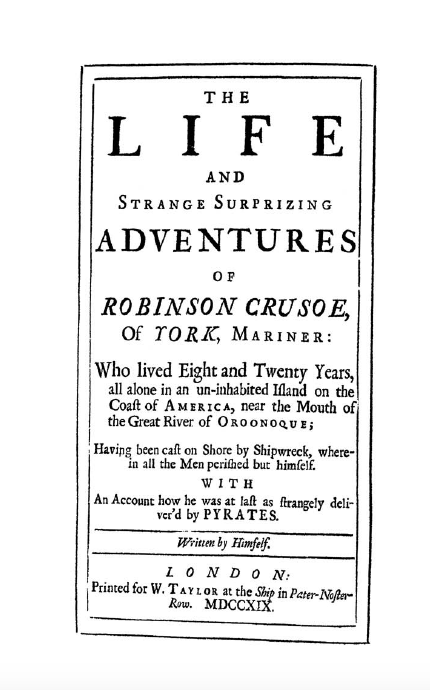 THE PREFACEIF ever the Story of any private Man’s Adventures in the World were worth making Publick, and were acceptable when Publish’d, the Editor of this Account thinks this will be so.The Wonders of this Man’s Life exceed all that (he thinks) is to be found extant;* the Life of one Man being scarce capable of a greater Variety. The Story is told with Modesty, with Seriousness, and with a religious Application of Events to the Uses to which wise Men always apply them (viz.) to the Instruction of others by this Example, and to justify and honour the Wisdom of Providence in all the Variety of our Circumstances,let them happen how they will. The Editor believes the thing to be a just History of Fact;* neither is there any Appearance of Fiction in it: And however thinks, because all such things are dispatch’d,* that the Improvement of it, as well to the Diversion, as to the Instruction of the Reader, will be the same; and as such, he thinks, without farther Compliment to the World, he does them a great Service in the Publication.THE LIFEAND ADVENTURES OFROBINSON CRUSOE, &c.I Was born in the Year 1632, in the City of York,* of a good Family, tho’ not of that Country, my Father being a Foreigner of Bremen,* who settled first at Hull:* He got a good Estate by Merchandise, and leaving off his Trade, lived afterward at York, from whence he had married my Mother, whose Relations were named Robinson, a very good Family in that Country, and from whom I was called Robinson Kreutznaer; but by the usual Corruption of Words in England, we are now called, nay we call our selves, and write our Name Crusoe,* andso my Companions always call’d me. I had two elder Brothers, one of which was Lieutenant Collonel to an English Regiment of Foot in Flanders, formerly commanded by the famous Coll. Lockhart, and was killed at the Battle near Dunkirk against the Spaniards:* What became of my second Brother I never knew any more than my Father or Mother did know what was become of me.Being the third Son of the Family, and not bred to any Trade, my Head began to be fill’d very early with rambling Thoughts: My Father, who was very ancient, had given me a competent Share of Learning, as far as House-Education, and a Country Free-School generally goes, and design’d me for the Law; but I would be satisfied with nothing but going to Sea, and my Inclination to this led me so strongly against the Will, nay the Commands of my Father, and against all the Entreaties and Perswasions of my Mother and other Friends, that there seem’d to be something fatal in that Propensionof Nature tending directly to the Life of Misery which was to befalme.My Father, a wise and grave Man, gave me serious and excellent Counsel against what he foresaw was my Design. He call’d me one Morning into his Chamber, where he was confined by the Gout, and expostulated very warmly with me upon this Subject: He ask’d me what Reasons more than a meer wandring Inclination I had for leaving my Father’s House and my native Country, where I might be well introduced, and had a Prospect of raising my Fortunes by Application and Industry, with a Life of Ease and Pleasure. He told me it was for Men of desperate Fortunes on one Hand, or of aspiring, superior Fortunes on the other, who went abroad upon Adventures, to rise by Enterprize, and make themselves famous in Undertakings of a Nature out of the common Road; that these things were all either too far above me, or too far below me; that mine was the middle State, or what might be called the upper Station of Low Life, which he had found by long Experience was the best State in the World, the most suited to human Happiness, not exposed to the Miseries and Hardships, the Labour and Sufferings of the mechanick Part of Mankind, and not embarass’d with the Pride, Luxury, Ambition and Envy of the upper Part of Mankind. He told me, I might judge of the Happiness of this State, by this one thing, viz. That this was the State of Life which all other People envied, that Kings have frequently lamented the miserable Consequences of being born to great things, and wish’d they had been placed in the Middle of the two Extremes, between the Mean and the Great; that the wise Man gave his Testimony to this as the just Standard of true Felicity, when he prayed to have neither Poverty or Riches.*Henry Fielding Tom Jones ou l’histoire d’un enfant trouvé, Tome I, 1749LIVRE PREMIER. CONTENANT, SUR LA NAISSANCE DE L’ENFANT TROUVÉ, TOUS LES DÉTAILS DONT IL EST NÉCESSAIRE, OU CONVENABLE, QUE LE LECTEUR SOIT INSTRUIT, AU COMMENCEMENT DE CETTE HISTOIRE.CHAPITRE PREMIER Introduction, ou menu du festin. Il faut qu’un auteur se considère, non comme un particulier qui réunit à sa table ses parents et ses amis, ou donne par charité un repas à des indigents, mais comme un homme qui tient une table d’hôte à laquelle tout le monde est bien reçu pour son argent. Dans le premier cas, l’amphitryon est maître de traiter ses convives à sa guise. Quelque médiocre ou détestable que soit la chère, ils n’y doivent trouver rien à redire ; la politesse les oblige même à faire l’éloge de tous les mets. Il n’en est pas ainsi dans le second cas. Celui qui paye veut qu’on satisfasse son goût, tout délicat ou bizarre qu’il puisse être ; et s’il n’est pas content de chaque plat, il se croit en droit de critiquer hautement le dîner, et de le donner au diable. Aussi pour ne tromper l’attente de personne, un hôte honnête et loyal a coutume de présenter à tout venant la carte du repas : en sorte que chacun, après l’avoir parcourue, est libre de rester, si la chère lui plaît, ou d’aller chercher ailleurs un ordinaire qui lui convienne mieux. Comme nous ne dédaignons point d’emprunter de l’esprit et du bon sens à quiconque est en état de nous en prêter, nous imiterons la franchise de l’hôte dont nous venons de parler ; et, non content d’offrir d’abord au lecteur la carte générale du festin que nous lui destinons, nous lui donnerons encore une carte particulière de tous les services qui doivent se succéder dans ce volume et dans les suivants. Quoique nous n’ayons pour toute provision que la nature humaine, nous ne craignons pas qu’un homme de sens, quelque ami qu’il soit de la diversité, s’étonne ou se plaigne de ne nous entendre nommer qu’un seul objet. La tortue, comme le sait par une longue expérience l’alderman de Bristol, grand connaisseur en bonne chère, la tortue fournit aux gourmands plus d’un mets délicieux ; et le lecteur instruit ne peut ignorer que la nature humaine, bien que prise ici dans une acception générale, offre à l’esprit une si prodigieuse variété, que le plus habile cuisinier aurait plus tôt épuisé les ressources du règne animal et végétal, qu’un auteur ingénieux, la richesse d’un sujet si étendu. Des personnes d’un goût difficile nous feront peut-être une objection : la nature humaine, diront-elles, est une matière trop commune. N’est-ce pas le fond des romans, des nouvelles, des comédies, des poëmes, dont les boutiques des libraires sont tapissées ? Mais un épicurien serait privé d’une infinité de mets exquis, s’il suffisait, pour les proscrire comme trop vulgaires, qu’on vît un aliment du même nom sur la table du plus pauvre artisan. Au fait, il est presque aussi rare de rencontrer dans les écrivains la vraie nature, que de trouver chez les marchands de comestibles un véritable jambon de Mayence, ou un véritable saucisson de Bologne. Pour continuer cette métaphore, tout le mérite d’un ouvrage dépend de l’assaisonnement que sait y mettre l’auteur ; car, comme le dit M. Pope2 : Le véritable esprit est la nature ornée, C’est d’un tour délicat la grâce inopinée, Ce qu’on pensa souvent, sans l’exprimer si bien. Tel animal dont certaine partie a l’honneur d’être mangée par un prince, est dégradé dans une autre de ses parties pendue au plus vil étal. Le dîner du grand seigneur et celui de l’humble plébéien se composant du même bœuf et du même veau, leur nourriture ne diffère donc que par l’apprêt et l’assaisonnement. De là vient que l’une réveille et aiguise l’appétit le plus languissant, tandis que l’autre émousse et rebute le plus vif. Ainsi l’excellence de la nourriture intellectuelle consiste moins dans la matière traitée par l’auteur, que dans son habileté à la manier et à l’embellir. Avec quelle satisfaction n’apprendrat-on pas que nous avons suivi de point en point dans notre ouvrage, la méthode du meilleur cuisinier qu’ait vu naître le siècle actuel, et peut-être celui d’Héliogabale ! Ce grand homme, nul amateur ne l’ignore, commence par servir aux convives affamés, les mets les plus simples, et s’élève ensuite par degrés à mesure que leur appétit décroît, jusqu’à la quintessence des ragoûts et des épices. À son exemple, nous présenterons d’abord à l’avide lecteur la nature humaine dans sa simplicité, telle qu’on la voit au village ; nous la montrerons ensuite avec tous les raffinements d’affectation et de vice que produisent les cités et les cours ; et nous nous flattons d’obtenir, par ce moyen, autant de succès que l’illustre artiste qui nous a servi de modèle. Finissons ce préambule ; il est temps de satisfaire l’impatience de ceux à qui notre menu est agréable, et de leur offrir le premier service de notre histoire. J. W. Goethe, Les souffrances du jeune Werther, 1774AU LECTEUR. J’ai rassemblé avec soin tout ce que j’ai pu recueillir de l’histoire du malheureux Werther, et je vous l’offre ici. Je sais que vous m’en remercierez. Vous ne pouvez refuser votre admiration à son esprit, votre amour à son caractère, ni vos larmes à son sort. Et toi, homme bon, qui souffres du même mal que lui, puise de la consolation dans ses douleurs, et permets que ce petit livre devienne pour toi un ami, si le destin ou ta propre faute ne t’en ont pas laissé un qui soit plus près de ton cœur. Ugo Foscolo, Les dernières lettres de Jacopo Ortis, 1802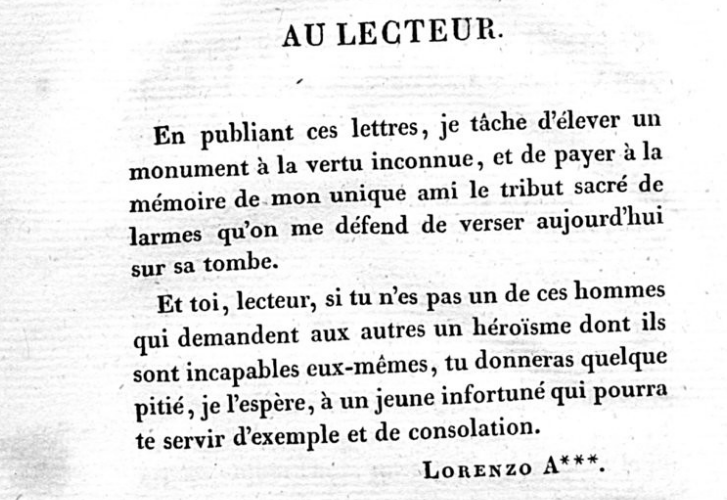 Denid Diderot, Jacques le fataliste, 1778-1780 (en feuilleton)Comment s’étaient-ils rencontrés ? Par hasard, comme tout le monde. Comment s’appelaient- ils ? Que vous importe ? D’où venaient-ils ? Du lieu le plus prochain. Où allaient-ils ? Est-ce que l’on sait où l’on va ? Que disaient-ils ? Le maître ne disait rien ; et Jacques disait que son capitaine disait que tout ce qui nous arrive de bien et de mal ici-bas était écrit là-haut. Le maître : C’est un grand mot que cela. Jacques : Mon capitaine ajoutait que chaque balle qui partait d’un fusil avait son billet. Le maître : Et il avait raison... » Après une courte pause, Jacques s’écria : «Que le diable emporte le cabaretier et son cabaret ! Le maître : Pourquoi donner au diable son prochain ? Cela n’est pas chrétien. Jacques : C’est que, tandis que je m’enivre de son mauvais vin, j’oublie de mener nos chevaux à l’abreuvoir. Mon père s’en aperçoit ; il se fâche. Je hoche de la tête ; il prend un bâton et m’en frotte un peu durement les épaules. Un régiment passait pour aller au camp devant Fontenoy ; de dépit je m’enrôle. Nous arrivons ; la bataille se donne. Le maître : Et tu reçois la balle à ton adresse. Jacques : Vous l’avez deviné ; un coup de feu au genou ; et Dieu sait les bonnes et mauvaises aventures amenées par ce coup de feu. Elles se tiennent ni plus ni moins que les chaînons d’une gourmette. Sans ce coup de feu, par exemple, je crois que je n’aurais été amoureux de ma vie, ni boiteux. Le maître : Tu as donc été amoureux ? Jacques : Si je l’ai été !
Le maître : Et cela par un coup de feu ? Jacques : Par un coup de feu. Le maître : Tu ne m’en as jamais dit un mot. Jacques : Je le crois bien. Le maître : Et pourquoi cela ? Jacques : C’est que cela ne pouvait être dit ni plus tôt ni plus tard. Le maître: Et le moment d’apprendre ces amours est-il venu ? Jacques : Qui le sait ?
Le maître : À tout hasard, commence toujours... » Jacques commença l’histoire de ses amours. C’était l’après-dîner : il faisait un temps lourd ; son maître s’endormit. La nuit les surprit au milieu des champs ; les voilà fourvoyés. Voilà le maître dans une colère terrible et tombant à grands coups de fouet sur son valet, et le pauvre diable disant à chaque coup: «Celui-là était apparemment encore écrit là-haut... » Vous voyez, lecteur, que je suis en beau chemin, et qu’il ne tiendrait qu’à moi de vous faire attendre un an, deux ans, trois ans, le récit des amours de Jacques, en le séparant de son maître et en leur faisant courir à chacun tous les hasards qu’il me plairait. Qu’est-ce qui m’empêcherait de marier le maître et de le faire cocu ? d’embarquer Jacques pour les îles ? d’y conduire son maître ? de les ramener tous les deux en France sur le même vaisseau ? Qu’il est facile de faire des contes ! Mais ils en seront quittes l’un et l’autre pour une mauvaise nuit, et vous pour ce délai. L’aube du jour parut. Les voilà remontés sur leurs bêtes et poursuivant leur chemin. Et où allaient-ils ? Voilà la seconde fois que vous me faites cette question, et la seconde fois que je vous réponds : Qu’est-ce que cela vous fait ? Si j’entame le sujet de leur voyage, adieu les amours de Jacques... Ils allèrent quelque temps en silence. Lorsque chacun fut un peu remis de son chagrin, le maître dit à son valet : « Eh bien, Jacques, où en étions-nous de tes amours ?Honoré de Balzac, La Comédie humaine Avant propos 1842En donnant à une oeuvre entreprise depuis bientôt treize ans, le titre de La Comédie humaine, il est nécessaire d'en dire la pensée, d'en raconter l'origine, d'en expliquer brièvement le plan, en essayant de parler de ces choses comme si je n'y étais pas intéressé. Ceci n'est pas aussi difficile que le public pourrait le penser. Peu d'oeuvres donne beaucoup d'amour-propre, beaucoup de travail donne infiniment de modestie. Cette observation rend compte des examens que Corneille, Molière et autres grands auteurs faisaient de leurs ouvrages : s'il est impossible de les égaler dans leurs belles conceptions, on peut vouloir leur ressembler en ce sentiment.L'idée première de la Comédie humaine fut d'abord chez moi comme un rêve, comme un de ces projets impossibles que l'on caresse et qu'on laisse s'envoler ; une chimère qui sourit, qui montre son visage de femme et qui déploie aussitôt ses ailes en remontant dans un ciel fantastique. Mais la chimère, comme beaucoup de chimères, se change en réalité, elle a ses commandements et sa tyrannie auxquels il faut céder.Cette idée vint d'une comparaison entre l'Humanité et l'Animalité.Ce serait une erreur de croire que la grande querelle qui, dans ces derniers temps, s'est émue entre Cuvier et Geoffroi Saint-Hilaire, reposait sur une innovation scientifique. L'unité de composition occupait déjà sous d'autres termes les plus grands esprits des deux siècles précédents. En relisant les oeuvres si extraordinaires des écrivains mystiques qui se sont occupés des sciences dans leurs relations avec l'infini, tels que Swedenborg, Saint-Martin, etc., et les écrits des plus beaux génies en histoire naturelle, tels que Leibnitz, Buffon, Charles Bonnet, etc., on trouve dans les monades de Leibnitz, dans les molécules organiques de Buffon, dans la force végétatrice de Needham, dans l'emboîtement des parties similaires de Charles Bonnet, assez hardi pour écrire en 1760 : L'animal végète comme la plante ; on trouve, dis-je, les rudiments de la belle loi du soi pour soi sur laquelle repose l'unité de composition. Il n'y a qu'un animal. Le créateur ne s'est servi que d'un seul et même patron pour tous les êtres organisés. L'animal est un principe qui prend sa forme extérieure, ou, pour parler plus exactement, les différences de sa forme, dans les milieux où il est appelé à se développer. Les Espèces Zoologiques résultent de ces différences. La proclamation et le soutien de ce système, en harmonie d'ailleurs avec les idées que nous nous faisons de la puissance divine, sera l'éternel honneur de Geoffroi Saint-Hilaire, le vainqueur de Cuvier sur ce point de la haute science, et dont le triomphe a été salué par le dernier article qu'écrivit le grand Goethe.Pénétré de ce système bien avant les débats auxquels il a donné lieu, je vis que, sous ce rapport, la Société ressemblait à la Nature. La Société ne fait-elle pas de l'homme, suivant les milieux où son action se déploie, autant d'hommes différents qu'il y a de variétés en zoologie ? Les différences entre un soldat, un ouvrier, un administrateur, un avocat, un oisif, un savant, un homme d'état, un commerçant, un marin, un poète, un pauvre, un prêtre, sont, quoique plus difficiles à saisir, aussi considérables que celles qui distinguent le loup, le lion, l'âne, le corbeau, le requin, le veau marin, la brebis, etc. Il a donc existé, il existera donc de tout temps des Espèces Sociales comme il y a des Espèces Zoologiques. Si Buffon a fait un magnifique ouvrage en essayant de représenter dans un livre l'ensemble de la zoologie, n'y avait-il pas une oeuvre de ce genre à faire pour la société ? Mais la Nature a posé, pour les variétés animales, des bornes entre lesquelles la Société ne devait pas se tenir. Quand Buffon peignait le lion, il achevait la lionne en quelques phrases ; tandis que dans la Société la femme ne se trouve pas toujours être la femelle du mâle. Il peut y avoir deux êtres parfaitement dissemblables dans un ménage. La femme d'un marchand est quelquefois digne d'être celle d'un prince, et souvent celle d'un prince ne vaut pas celle d'un artiste. L'Etat Social a des hasards que ne se permet pas la Nature, car il est la Nature plus la Société. La description des Espèces Sociales était donc au moins double de celle des Espèces Animales, à ne considérer que les deux sexes. Enfin, entre les animaux, il y a peu de drames, la confusion ne s'y met guère ; ils courent sus les uns aux autres, voilà tout. Les hommes courent bien aussi les uns sur les autres ; mais leur plus ou moins d'intelligence rend le combat autrement compliqué. Si quelques savants n'admettent pas encore que l'Animalité se transborde dans l'Humanité par un immense courant de vie, l'épicier devient certainement pair de France, et le noble descend parfois au dernier rang social. Puis, Buffon a trouvé la vie excessivement simple chez les animaux. L'animal a peu de mobilier, il n'a ni arts ni sciences ; tandis que l'homme, par une loi qui est à rechercher, tend à représenter ses moeurs, sa pensée et sa vie dans tout ce qu'il approprie à ses besoins. Quoique Leuwenhoëc, Swammerdam, Spallanzani, Réaumur, Charles Bonnet, Muller, Haller et autres patients zoographes aient démontré combien les moeurs des animaux étaient intéressantes, les habitudes de chaque animal sont, à nos yeux du moins, constamment semblables en tout temps ; tandis que les habitudes, les vêtements, les paroles, les demeures d'un prince, d'un banquier, d'un artiste, d'un bourgeois, d'un prêtre et d'un pauvre sont entièrement dissemblables et changent au gré des civilisations.Ainsi l'oeuvre à faire devait avoir une triple forme : les hommes, les femmes et les choses, c'est-à-dire les personnes et la représentation matérielle qu'ils donnent de leur pensée ; enfin l'homme et la vie.En lisant les sèches et rebutantes nomenclatures de faits appelées histoires, qui ne s'est aperçu que les écrivains ont oublié, dans tous les temps, en Égypte, en Perse, en Grèce, à Rome, de nous donner l'histoire des moeurs. Le morceau de Pétrone sur la vie privée des Romains irrite plutôt qu'il ne satisfait notre curiosité. Après avoir remarqué cette immense lacune dans le champ de l'histoire, l'abbé Barthélemy consacra sa vie à refaire les moeurs grecques dans Anacharsis.Mais comment rendre intéressant le drame à trois ou quatre mille personnages que présente une Société ? comment plaire à la fois au poète, au philosophe et aux masses qui veulent la poésie et la philosophie sous de saisissantes images ? Si je concevais l'importance et la poésie de cette histoire du cour humain, je ne voyais aucun moyen d'exécution ; car, jusqu'à notre époque, les plus célèbres conteurs avaient dépensé leur talent à créer un ou deux personnages typiques, à peindre une face de la vie. Ce fut avec cette pensée que je lus les oeuvres de Walter Scott. Walter Scott, ce trouveur (trouvère) moderne, imprimait alors une allure gigantesque à un genre de composition injustement appelé secondaire. N'est-il pas véritablement plus difficile de faire concurrence à l'État-Civil avec Daphnis et Chloë, Roland, Amadis, Panurge, Don Quichotte, Manon Lescaut, Clarisse, Lovelace, Robinson Crusoë, Gilblas, Ossian, Julie d'Etanges, mon oncle Tobie, Werther, René, Corinne, Adolphe, Paul et Virginie, Jeanie Dean, Claverhouse, Ivanhoë, Manfred, Mignon, que de mettre en ordre les faits à peu près les mêmes chez toutes les nations, de rechercher l'esprit de lois tombées en désuétude, de rédiger des théories qui égarent les peuples, ou, comme certains métaphysiciens, d'expliquer ce qui est ? D'abord, presque toujours ces personnages, dont l'existence devient plus longue, plus authentique que celle des générations au milieu desquelles on les fait naître, ne vivent qu'à la condition d'être une grande image du présent. Conçus dans les entrailles de leur siècle, tout le cour humain se remue sous leur enveloppe, il s'y cache souvent toute une philosophie. Walter Scott élevait donc à la valeur philosophique de l'histoire le roman, cette littérature qui, de siècle en siècle, incruste d'immortels diamants la couronne poétique des pays où se cultivent les lettres. Il y mettait l'esprit des anciens temps, il y réunissait à la fois le drame, le dialogue, le portrait, le paysage, la description ; il y faisait entrer le merveilleux et le vrai, ces éléments de l'épopée, il y faisait coudoyer la poésie par la familiarité des plus humbles langages. Mais, ayant moins imaginé un système que trouvé sa manière dans le feu du travail ou par la logique de ce travail, il n'avait pas songé à relier ses compositions l'une à l'autre de manière à coordonner une histoire complète, dont chaque chapitre eût été un roman, et chaque roman une époque. En apercevant ce défaut de liaison, qui d'ailleurs ne rend pas l'Écossais moins grand, je vis à la fois le système favorable à l'exécution de mon ouvrage et la possibilité de l'exécuter. Quoique, pour ainsi dire, ébloui par la fécondité surprenante de Walter Scott, toujours semblable à lui-même et toujours original, je ne fus pas désespéré, car je trouvai la raison de ce talent dans l'infinie variété de la nature humaine. Le hasard est le plus grand romancier du monde : pour être fécond, il n'y a qu'à l'étudier. La Société française allait être l'historien, je ne devais être que le secrétaire. En dressant l'inventaire des vices et des vertus, en rassemblant les principaux faits des passions, en peignant les caractères, en choisissant les événements principaux de la Société, en composant des types par la réunion des traits de plusieurs caractères homogènes, peut-être pouvais-je arriver à écrire l'histoire oubliée par tant d'historiens, celle desmoeurs. Avec beaucoup de patience et de courage, je réaliserais, sur la France au dix-neuvième siècle, ce livre que nous regrettons tous, que Rome, Athènes, Tyr, Memphis, la Perse, l'Inde ne nous ont malheureusement pas laissé sur leurs civilisations, et qu'à l'instar de l'abbé Barthélemy, le courageux et patient Monteil avait essayé pour le Moyen-Age, mais sous une forme peu attrayante.Ce travail n'était rien encore. S'en tenant à cette reproduction rigoureuse, un écrivain pouvait devenir un peintre plus ou moins fidèle, plus ou moins heureux, patient ou courageux des types humains, le conteur des drames de la vie intime, l'archéologue du mobilier social, le nomenclateur des professions, l'enregistreur du bien et du mal ; mais, pour mériter les éloges que doit ambitionner tout artiste, ne devais-je pas étudier les raisons ou la raison de ces effets sociaux, surprendre le sens caché dans cet immense assemblage de figures, de passions et d'événements. Enfin, après avoir cherché, je ne dis pas trouvé, cette raison, ce moteur social, ne fallait-il pas méditer sur les principes naturels et voir en quoi les Sociétés s'écartent ou se rapprochent de la règle éternelle, du vrai, du beau ? Malgré l'étendue des prémisses, qui pouvaient être à elles seules un ouvrage, l'oeuvre, pour être entière, voulait une conclusion. Ainsi dépeinte, la Société devait porter avec elle la raison de son mouvement.La loi de l'écrivain, ce qui le fait tel, ce qui, je ne crains pas de le dire, le rend égal et peut-être supérieur à l'homme d'état, est une décision quelconque sur les choses humaines, un dévouement absolu à des principes. Machiavel, Hobbes, Bossuet, Leibnitz, Kant, Montesquieu sont la science que les hommes d'état appliquent. « Un écrivain doit avoir en morale et en politique des opinions arrêtées, il doit se regarder comme un instituteur des hommes ; car les hommes n'ont pas besoin de maîtres pour douter, » a dit Bonald. J'ai pris de bonne heure pour règle ces grandes paroles, qui sont la loi de l'écrivain monarchique aussi bien que celle de l'écrivain démocratique. Aussi, quand on voudra m'opposer à moi-même, se trouvera-t-il qu'on aura mal interprété quelque ironie, ou bien l'on rétorquera mal à propos contre moi le discours d'un de mes personnages, manoeuvre particulière aux calomniateurs. Quant au sens intime, à l'âme de cet ouvrage, voici les principes qui lui servent de base.L'homme n'est ni bon ni méchant, il naît avec des instincts et des aptitudes ; la Société, loin de le dépraver, comme l'a prétendu Rousseau, le perfectionne, le rend meilleur ; mais l'intérêt développe aussi ses penchants mauvais. Le christianisme, et surtout le catholicisme, étant, comme je l'ai dit dans le Médecin de Campagne, un système complet de répression des tendances dépravées de l'homme, est le plus grand élément d'Ordre Social.En lisant attentivement le tableau de la Société, moulée, pour ainsi dire, sur le vif avec tout son bien et tout son mal, il en résulte cet enseignement que si la pensée, ou la passion, qui comprend la pensée et le sentiment, est l'élément social, elle en est aussi l'élément destructeur. En ceci, la vie sociale ressemble à la vie humaine. On ne donne aux peuples de longévité qu'en modérant leur action vitale. L'enseignement, ou mieux, l'éducation par des Corps Religieux est donc le grand principe d'existence pour les peuples, le seul moyen de diminuer la somme du mal et d'augmenter la somme du bien dans toute Société. La pensée, principe des maux et des biens, ne peut être préparée, domptée, dirigée que par la religion. L'unique religion possible est le christianisme (voir la lettre écrite de Paris dans LOUIS LAMBERT, où le jeune philosophe mystique explique, à propos de la doctrine de Swedenborg, comment il n'y a jamais eu qu'une même religion depuis l'origine du monde). Le Christianisme a créé les peuples modernes, il les conservera. De là sans doute la nécessité du principe monarchique. Le Catholicisme et la Royauté sont deux principes jumeaux. Quant aux limites dans lesquelles ces deux principes doivent être enfermés par des Institutions afin de ne pas les laisser se développer absolument, chacun sentira qu'une préface aussi succincte que doit l'être celle-ci, ne saurait devenir un traité politique. Aussi ne dois-je entrer ni dans les dissensions religieuses ni dans les dissensions politiques du moment. J'écris à la lueur de deux Vérités éternelles : la Religion, la Monarchie, deux nécessités que les événements contemporains proclament, et vers lesquelles tout écrivain de bon sens doit essayer de ramener notre pays. Sans être l'ennemi de l'Élection, principe excellent pour constituer la loi, je repousse l'Élection prise comme unique moyen social, et surtout aussi mal organisée qu'elle l'est aujourd'hui, car elle ne représente pas d'imposantes minorités aux idées, aux intérêts desquelles songerait un gouvernement monarchique. L'Élection, étendue à tout, nous donne le gouvernement par les masses, le seul qui ne soit point responsable, et où la tyrannie est sans bornes, car elle s'appelle la loi. Aussi regardé-je la Famille et non l'Individu comme le véritable élément social. Sous ce rapport, au risque d'être regardé comme un esprit rétrograde, je me range du côté de Bossuet et de Bonald, au lieu d'aller avec les novateurs modernes. Comme l'Élection est devenue l'unique moyen social, si j'y avais recours pour moi-même, il ne faudrait pas inférer la moindre contradiction entre mes actes et ma pensée. Un ingénieur annonce que tel pont est près de crouler, qu'il y a danger pour tous à s'en servir, et il y passe lui-même quand ce pont est la seule route pour arriver à la ville. Napoléon avait merveilleusement adapté l'Élection au génie de notre pays. Aussi les moindres députés de son Corps Législatif ont-ils été les plus célèbres orateurs des Chambres sous la Restauration. Aucune Chambre n'a valu le Corps législatif en les comparant homme à homme. Le système électif de l'Empire est donc incontestablement le meilleur.Certaines personnes pourront trouver quelque chose de superbe et d'avantageux dans cette déclaration. On cherchera querelle au romancier de ce qu'il veut être historien, on lui demandera raison de sa politique. J'obéis ici à une obligation, voilà toute la réponse. L'ouvrage que j'ai entrepris aura la longueur d'une histoire, j'en devais la raison, encore cachée, les principes et la morale.Nécessairement forcé de supprimer les préfaces publiées pour répondre à des critiques essentiellement passagères, je n'en veux conserver qu'une observation.Les écrivains qui ont un but, fût-ce un retour aux principes qui se trouvent dans le passé par cela même qu'ils sont éternels, doivent toujours déblayer le terrain. Or, quiconque apporte sa pierre dans le domaine des idées, quiconque signale un abus, quiconque marque d'un signe le mauvais pour être retranché, celui-là passe toujours pour être immoral. Le reproche d'immoralité, qui n'a jamais failli à l'écrivain courageux, est d'ailleurs le dernier qui reste à faire quand on n'a plus rien à dire à un poète. Si vous êtes vrai dans vos peintures ; si à force de travaux diurnes et nocturnes, vous parvenez à écrire la langue la plus difficile du monde, on vous jette alors le mot immoral à la face. Socrate fut immoral, Jésus-Christ fut immoral ; tous deux ils furent poursuivis au nom des Sociétés qu'ils renversaient ou réformaient. Quand on veut tuer quelqu'un, on le taxe d'immoralité. Cette manoeuvre, familière aux partis, est la honte de tous ceux qui l'emploient. Luther et Calvin savaient bien ce qu'ils faisaient en se servant des intérêts matériels blessés comme d'un bouclier ! Aussi ont-ils vécu toute leur vie.En copiant toute la Société, la saisissant dans l'immensité de ses agitations, il arrive, il devait arriver que telle composition offrait plus de mal que de bien, que telle partie de la fresque représentait un groupe coupable, et la critique de crier à l'immoralité, sans faire observer la moralité de telle autre partie destinée à former un contraste parfait. Comme la critique ignorait le plan général, je lui pardonnais d'autant mieux qu'on ne peut pas plus empêcher la critique qu'on ne peut empêcher la vue, le langage et le jugement de s'exercer. Puis le temps de l'impartialité n'est pas encore venu pour moi. D'ailleurs, l'auteur qui ne sait pas se résoudre à essuyer le feu de la critique ne doit pas plus se mettre à écrire qu'un voyageur ne doit se mettre en route en comptant sur un ciel toujours serein. Sur ce point, il me reste à faire observer que les moralistes les plus consciencieux doutent fort que la Société puisse offrir autant de bonnes que de mauvaises actions, et dans le tableau que j'en fais, il se trouve plus de personnages vertueux que de personnages répréhensibles. Les actions blâmables, les fautes, les crimes, depuis les plus légers jusqu'aux plus graves, y trouvent toujours leur punition humaine ou divine, éclatante ou secrète. J'ai mieux fait que l'historien, je suis plus libre. Cromwell fut, ici-bas, sans autre châtiment que celui que lui infligeait le penseur. Encore y a-t-il eu discussion d'école à école. Bossuet lui-même a ménagé ce grand régicide. Guillaume d'Orange l'usurpateur, Hugues Capet, cet autre usurpateur, meurent pleins de jours, sans avoir eu plus de défiances ni plus de craintes qu'Henri IV et que Charles Ier. La vie de Catherine II et celle de Louis XVI, mises en regard concluraient contre toute espèce de morale à les juger au point de vue de la morale qui régit les particuliers ; car pour les Rois, pour les Hommes d'Etat, il y a, comme l'a dit Napoléon, une petite et une grande morale. Les Scènes de la vie politique sont basées sur cette belle réflexion. L'histoire n'a pas pour loi, comme le roman, de tendre vers le beau idéal. L'histoire est ou devrait être ce qu'elle fut ; tandis que le roman doit être le monde meilleur, a dit madame Necker, un des esprits les plus distingués du dernier siècle. Mais le roman ne serait rien si, dans cet auguste mensonge, il n'était pas vrai dans les détails. Obligé de se conformer aux idées d'un pays essentiellement hypocrite, Walter Scott a été faux, relativement à l'humanité, dans la peinture de la femme parce que ses modèles étaient des schismatiques. La femme protestante n'a pas d'idéal. Elle peut être chaste, pure, vertueuse ; mais son amour sans expansion sera toujours calme et rangé comme un devoir accompli. Il semblerait que la Vierge Marie ait refroidi le cour des sophistes qui la bannissaient du ciel, elle et ses trésors de miséricorde. Dans le protestantisme, il n'y a plus rien de possible pour la femme après la faute ; tandis que dans l'Église catholique l'espoir du pardon la rend sublime. Aussi n'existe-t-il qu'une seule femme pour l'écrivain protestant, tandis que l'écrivain catholique trouve une femme nouvelle, dans chaque nouvelle situation. Si Walter Scott eût été catholique, s'il se fût donné pour tâche la description vraie des différentes Sociétés qui se sont succédé en Écosse, peut-être le peintre d'Effie et d'Alice (les deux figures qu'il se reprocha dans ses vieux jours d'avoir dessinées) eût-il admis les passions avec leurs fautes et leurs châtiments, avec les vertus que le repentir leur indique. La passion est toute l'humanité. Sans elle, la religion, l'histoire, le roman, l'art seraient inutiles.En me voyant amasser tant de faits et les peindre comme ils sont, avec la passion pour élément, quelques personnes ont imaginé, bien à tort, que j'appartenais à l'école sensualiste et matérialiste, deux faces du même fait, le panthéisme. Mais peut-être pouvait-on, devait-on s'y tromper. Je ne partage point la croyance à un progrès indéfini, quant aux Sociétés ; je crois aux progrès de l'homme sur lui-même. Ceux qui veulent apercevoir chez moi l'intention de considérer l'homme comme une créature finie se trompent donc étrangement. Séraphita, la doctrine en action du Bouddha chrétien, me semble une réponse suffisante à cette accusation assez légèrement avancée d'ailleurs.Dans certains fragments de ce long ouvrage, j'ai tenté de populariser les faits étonnants, je puis dire les prodiges de l'électricité qui se métamorphose chez l'homme en une puissance incalculée ; mais en quoi les phénomènes cérébraux et nerveux qui démontrent l'existence d'un nouveau monde moral dérangent-ils les rapports certains et nécessaires entre les mondes et Dieu ? en quoi les dogmes catholiques en seraient-ils ébranlés ? Si, par des faits incontestables, la pensée est rangée un jour parmi les fluides qui ne se révèlent que par leurs effets et dont la substance échappe à nos sens même agrandis par tant de moyens mécaniques, il en sera de ceci comme de la sphéricité de la terre observée par Christophe Colomb, comme de sa rotation démontrée par Galilée. Notre avenir restera le même. Le magnétisme animal, aux miracles duquel je me suis familiarisé depuis 1820 ; les belles recherches de Gall, le continuateur de Lavater ; tous ceux qui, depuis cinquante ans, ont travaillé la pensée comme les opticiens ont travaillé la lumière, deux choses quasi semblables, concluent et pour les mystiques, ces disciples de l'apôtre saint Jean, et pour tous les grands penseurs qui ont établi le monde spirituel, cette sphère où se révèlent les rapports entre l'homme et Dieu.En saisissant bien le sens de cette composition, on reconnaîtra que j'accorde aux faits constants, quotidiens, secrets ou patents, aux actes de la vie individuelle, à leurs causes et à leurs principes autant d'importance que jusqu'alors les historiens en ont attaché aux événements de la vie publique des nations. La bataille inconnue qui se livre dans une vallée de l'Indre entre madame de Mortsauf et la passion est peut-être aussi grande que la plus illustre des batailles connues (Le Lys dans la vallée). Dans celle-ci, la gloire d'un conquérant est en jeu ; dans l'autre, il s'agit du ciel. Les infortunes des Birotteau, le prêtre et le parfumeur, sont pour moi celles de l'humanité. La Fosseuse (Médecin de campagne), et madame Graslin (Curé de village) sont presque toute la femme. Nous souffrons tous les jours ainsi. J'ai eu cent fois à faire ce que Richardson n'a fait qu'une seule fois. Lovelace a mille formes, car la corruption sociale prend les couleurs de tous les milieux où elle se développe. Au contraire, Clarisse, cette belle image de la vertu passionnée, a des lignes d'une pureté désespérante. Pour créer beaucoup de vierges, il faut être Raphaël. La littérature est peut-être, sous ce rapport, au-dessous de la peinture. Aussi peut-il m'être permis de faire remarquer combien il se trouve de figures irréprochables (comme vertu) dans les portions publiées de cet ouvrage : Pierrette Lorrain, Ursule Mirouët, Constance Birotteau, la Fosseuse, Eugénie Grandet, Marguerite Claës, Pauline de Villenoix, madame Jules, madame de La Chanterie, Eve Chardon, mademoiselle d'Esgrignon, madame Firmiani, Agathe Rouget, Renée de Maucombe ; enfin bien des figures du second plan, qui pour être moins en relief que celles-ci, n'en offrent pas moins au lecteur la pratique des vertus domestiques, Joseph Lebas, Genestas, Benassis, le curé Bonnet, le médecin Minoret, Pillerault, David Séchard, les deux Birotteau, le curé Chaperon, le juge Popinot, Bourgeat, les Sauviat, les Tascheron, et bien d'autres ne résolvent-ils pas le difficile problème littéraire qui consiste à rendre intéressant un personnage vertueux.Ce n'était pas une petite tâche que de peindre les deux ou trois mille figures saillantes d'une époque, car telle est, en définitif, la somme des types que présente chaque génération et que La Comedie Humaine comportera. Ce nombre de figures, de caractères, cette multitude d'existences exigeaient des cadres, et, qu'on me pardonne cette expression, des galeries. De là, les divisions si naturelles, déjà connues, de mon ouvrage en Scènes de la vie privée, de province, parisienne, politique, militaire et de campagne. Dans ces six livres sont classées toutes les Études de moeurs qui forment l'histoire générale de la Société, la collection de tous ses faits et gestes, eussent dit nos ancêtres. Ces six livres répondent d'ailleurs à des idées générales. Chacun d'eux a son sens, sa signification, et formule une époque de la vie humaine. Je répéterai là, mais succinctement, ce qu'écrivit, après s'être enquis de mon plan, Félix Davin, jeune talent ravi aux lettres par une mort prématurée. Les Scènes de la vie privée représentent l'enfance, l'adolescence et leurs fautes, comme les Scènes de la vie de province représentent l'âge des passions, des calculs, des intérêts et de l'ambition. Puis les Scènes de la vie parisienne offrent le tableau des goûts, des vices et de toutes les choses effrénées qu'excitent les moeurs particulières aux capitales où se rencontrent à la fois l'extrême bien et l'extrême mal. Chacune de ces trois parties a sa couleur locale : Paris et la province, cette antithèse sociale a fourni ses immenses ressources. Non-seulement les hommes, mais encore les événements principaux de la vie, se formulent par des types. Il y a des situations qui se représentent dans toutes les existences, des phases typiques, et c'est là l'une des exactitudes que j'ai le plus cherchées. J'ai tâché de donner une idée des différentes contrées de notre beau pays. Mon ouvrage a sa géographie comme il a sa généalogie et ses familles, ses lieux et ses choses, ses personnes et ses faits ; comme il a son armorial, ses nobles et ses bourgeois, ses artisans et ses paysans, ses politiques et ses dandies, son armée, tout son monde enfin !Après avoir peint dans ces trois livres la vie sociale, il restait à montrer les existences d'exception qui résument les intérêts de plusieurs ou de tous, qui sont en quelque sorte hors la loi commune : de là les Scènes de la vie politique. Cette vaste peinture de la société finie et achevée, ne fallait-il pas la montrer dans son état le plus violent, se portant hors de chez elle, soit pour la défense, soit pour la conquête ? De là les Scènes de la vie militaire, la portion la moins complète encore de mon ouvrage, mais dont la place sera laissée dans cette édition, afin qu'elle en fasse partie quand je l'aurai terminée. Enfin, les Scènes de la vie de campagne sont en quelque sorte le soir de cette longue journée, s'il m'est permis de nommer ainsi le drame social. Dans ce livre, se trouvent les plus purs caractères et l'application des grands principes d'ordre, de politique, de moralité.Telle est l'assise pleine de figures, pleine de comédies et de tragédies sur laquelle s'élèvent les Études philosophiques, Seconde Partie de l'ouvrage, où le moyen social de tous les effets se trouve démontré, où les ravages de la pensée sont peints, sentiment à sentiment, et dont le premier ouvrage, La Peau de chagrin, relie en quelque sorte les Études de moeurs aux Études philosophiques par l'anneau d'une fantaisie presque orientale où la Vie elle-même est peinte aux prises avec le Désir, principe de toute Passion.Au-dessus, se trouveront les Études analytiques, desquelles je ne dirai rien, car il n'en a été publié qu'une seule, La Physiologie du mariage. D'ici à quelque temps, je dois donner deux autres ouvrages de ce genre. D'abord La Pathologie de la vie sociale, puis L'Anatomie des corps enseignants et La Monographie de la vertu.En voyant tout ce qui reste à faire, peut-être dira-t-on de moi ce qu'ont dit mes éditeurs : Que Dieu vous prête vie ! Je souhaite seulement de n'être pas aussi tourmenté par les hommes et par les choses que je le suis depuis que j'ai entrepris cet effroyable labeur. J'ai eu ceci pour moi, dont je rends grâce à Dieu, que les plus grands talents de cette époque, que les plus beaux caractères, que de sincères amis, aussi grands dans la vie privée que ceux-ci le sont dans la vie publique, m'ont serré la main en me disant : -- Courage ! Et pourquoi n'avouerais-je pas que ces amitiés, que des témoignages donnés çà et là par des inconnus, m'ont soutenu dans la carrière et contre moi-même et contre d'injustes attaques, contre la calomnie qui m'a si souvent poursuivi, contre le découragement et contre cette trop vive espérance dont les paroles sont prises pour celles d'un amour-propre excessif ? J'avais résolu d'opposer une impassibilité stoïque aux attaques et aux injures ; mais, en deux occasions, de lâches calomnies ont rendu la défense nécessaire. Si les partisans du pardon des injures regrettent que j'aie montré mon savoir en fait d'escrime littéraire, plusieurs chrétiens pensent que nous vivons dans un temps où il est bon de faire voir que le silence a sa générosité.À ce propos, je dois faire observer que je ne reconnais pour mes ouvrages que ceux qui portent mon nom. En dehors de La Comédie humaine, il n'y a de moi que les Cent contes drôlatiques, deux pièces de théâtre et des articles isolés qui d'ailleurs sont signés. J'use ici d'un droit incontestable. Mais ce désaveu, quand même il atteindrait des ouvrages auxquels j'aurais collaboré, m'est commandé moins par l'amour-propre que par la vérité. Si l'on persistait à m'attribuer des livres que, littérairement parlant, je ne reconnais point pour miens, mais dont la propriété me fut confiée, je laisserais dire, par la même raison que je laisse le champ libre aux calomnies.L'immensité d'un plan qui embrasse à la fois l'histoire et la critique de la Société, l'analyse de ses maux et la discussion de ses principes, m'autorise, je crois, à donner à mon ouvrage le titre sous lequel il parait aujourd'hui : La Comédie humaine. Est-ce ambitieux ? N'est-ce que juste ? C'est ce que, l'ouvrage terminé, le public décidera.Paris, juillet 1842.Honoré de Balzac, Le Père Goriot, 1834AU GRAND ET ILLUSTRE GEOFFROY SAINT-HILAIRE,
Comme un témoignage d’admiration de ses travaux et de son génie.
de balzac.Madame Vauquer, née de Conflans, est une vieille femme qui, depuis quarante ans, tient à Paris une pension bourgeoise établie rue Neuve-Sainte-Geneviève, entre le quartier latin et le faubourg Saint-Marcel. Cette pension, connue sous le nom de la maison Vauquer, admet également des hommes et des femmes, des jeunes gens et des vieillards, sans que jamais la médisance ait attaqué les mœurs de ce respectable établissement. Mais aussi, depuis trente ans, ne s’y était-il jamais vu de jeune personne, et, pour qu’un jeune homme y demeure, sa famille doit-elle lui faire une bien maigre pension. Néanmoins, en 1819, époque à laquelle ce drame commence, il s’y trouvait une pauvre jeune fille. En quelque discrédit que soit tombé le mot drame par la manière abusive et tortionnaire dont il a été prodigué dans ces temps de douloureuse littérature, il est nécessaire de l’employer ici : non que cette histoire soit dramatique dans le sens vrai du mot ; mais, l’œuvre accomplie, peut-être aura-t-on versé quelques larmes intra muros et extra. Sera-t-elle comprise au delà de Paris ? Le doute est permis. Les particularités de cette Scène pleine d’observations et de couleur locale ne peuvent être appréciées qu’entre les buttes Montmartre et les hauteurs de Montrouge, dans cette illustre vallée de plâtras incessamment près de tomber et de ruisseaux noirs de boue ; vallée remplie de souffrances réelles, de joies souvent fausses, et si terriblement agitée, qu’il faut je ne sais quoi d’exorbitant pour y produire une sensation de quelque durée. Cependant il s’y rencontre çà et là des douleurs que l’agglomération des vices et des vertus rend grandes et solennelles : à leur aspect, les égoïsmes, les intérêts s’arrêtent et s’apitoient ; mais l’impression qu’ils en reçoivent est comme un fruit savoureux promptement dévoré. Le char de la civilisation, semblable à celui de l’idole de Jaggernat, à peine retardé par un cœur moins facile à broyer que les autres et qui enraie sa roue, l’a brisé bientôt et continue sa marche glorieuse. Ainsi ferez-vous, vous qui tenez ce livre d’une main blanche, vous qui vous enfoncez dans un moelleux fauteuil en vous disant : « Peut-être ceci va-t-il m’amuser. » Après avoir lu les secrètes infortunes du père Goriot, vous dînerez avec appétit en mettant votre insensibilité sur le compte de l’auteur, en le taxant d’exagération, en l’accusant de poésie. Ah ! sachez-le : ce drame n’est ni une fiction ni un roman. All is true, il est si véritable, que chacun peut en reconnaître les éléments chez soi, dans son cœur peut-être.La maison où s’exploite la pension bourgeoise appartient à madame Vauquer. Elle est située dans le bas de la rue Neuve-Sainte-Geneviève, à l’endroit où le terrain s’abaisse vers la rue de l’Arbalète par une pente si brusque et si rude que les chevaux la montent ou la descendent rarement. Cette circonstance est favorable au silence qui règne dans ces rues serrées entre le dôme du Val-de-Grâce et le dôme du Panthéon, deux monuments qui changent les conditions de l’atmosphère en y jetant des tons jaunes, en y assombrissant tout par les teintes sévères que projettent leurs coupoles. Là, les pavés sont secs, les ruisseaux n’ont ni boue ni eau, l’herbe croît le long des murs. L’homme le plus insouciant s’y attriste comme tous les passants, le bruit d’une voiture y devient un événement, les maisons y sont mornes, les murailles y sentent la prison. Un Parisien égaré ne verrait là que des pensions bourgeoises ou des institutions, de la misère ou de l’ennui, de la vieillesse qui meurt, de la joyeuse jeunesse contrainte à travailler. Nul quartier de Paris n’est plus horrible, ni, disons-le, plus inconnu. La rue Neuve-Sainte-Geneviève surtout est comme un cadre de bronze, le seul qui convienne à ce récit, auquel on ne saurait trop préparer l’intelligence par des couleurs brunes, par des idées graves ; ainsi que, de marche en marche, le jour diminue et le chant du conducteur se creuse, alors que le voyageur descend aux Catacombes. Comparaison vraie ! Qui décidera de ce qui est plus horrible à voir, ou des cœurs desséchés, ou des crânes vides ?La façade de la pension donne sur un jardinet, en sorte que la maison tombe à angle droit sur la rue Neuve-Sainte-Geneviève, où vous la voyez coupée dans sa profondeur. Le long de cette façade, entre la maison et le jardinet, règne un cailloutis en cuvette, large d’une toise, devant lequel est une allée sablée, bordée de géraniums, de lauriers-roses et de grenadiers plantés dans de grands vases en faïence bleue et blanche. On entre dans cette allée par une porte bâtarde surmontée d’un écriteau sur lequel on lit : MAISON VAUQUER et en dessous : Pension bourgeoise des deux sexes et autres. Pendant le jour, une porte à claire-voie, armée d’une sonnette criarde, laisse apercevoir au bout du petit pavé, sur le mur opposé à la rue, une arcade peinte en marbre vert par un artiste du quartier. Sous le renforcement que simule cette peinture s’élève une statue représentant l’Amour. A voir le vernis écaillé qui le couvre, les amateurs de symboles y découvriraient peut-être un mythe de l’amour parisien qu’on guérit à quelques pas de là. Sous le socle, cette inscription à demi effacée rappelle le temps auquel remonte cet ornement par l’enthousiasme dont il témoigne pour Voltaire, rentré dans Paris en 1777 :Qui que tu sois, voici ton maître :
Il l’est, le fut, ou le doit être.À la nuit tombante, la porte à claire-voie est remplacée par une porte pleine. Le jardinet, aussi large que la façade est longue, se trouve encaissé par le mur de la rue et par le mur mitoyen de la maison voisine, le long de laquelle pend un manteau de lierre qui la cache entièrement et attire les yeux des passants par un effet pittoresque dans Paris. Chacun de ces murs est tapissé d’espalier et de vigne dont les fructifications grêles et poudreuses sont l’objet des craintes annuelles de madame Vauquer et de ses conversations avec les pensionnaires. Le long de chaque muraille règne une étroite allée qui mène à un couvert de tilleuls, mot que madame Vauquer, quoique née de Conflans, prononce obstinément tieuilles, malgré les observations grammaticales de ses hôtes. Entre les deux allées latérales est un carré d’artichauts flanqué d’arbres fruitiers en quenouille, et bordé d’oseille, de laitue ou de persil. Sous le couvert de tilleuls est plantée une table ronde peinte en vert, et entourée de sièges. Là, durant les jours caniculaires, les convives assez riches pour se permettre de prendre du café viennent le savourer par une chaleur capable de faire éclore des œufs. La façade, élevée de trois étages et surmontée de mansardes, est bâtie en moellons et badigeonnée avec cette couleur jaune qui donne un caractère ignoble à presque toutes les maisons de Paris. Les cinq croisées percées à chaque étage ont de petits carreaux et sont garnies de jalousies dont aucune n’est relevée de la même manière, en sorte que toutes leurs lignes jurent entre elles. La profondeur de cette maison comporte deux croisées qui, au rez-de-chaussée, ont pour ornement des barreaux en fer grillagés. Derrière le bâtiment est une cour large d’environ vingt pieds, où vivent en bonne intelligence des cochons, des poules, des lapins, et au fond de laquelle s’élève un hangar à serrer le bois. Entre ce hangar et la fenêtre de la cuisine se suspend le garde-manger au-dessous duquel tombent les eaux grasses de l’évier. Cette cour a sur la rue Neuve-Sainte-Geneviève une porte étroite par où la cuisinière chasse les ordures de la maison en nettoyant cette sentine à grand renfort d’eau, sous peine de pestilence. 
Naturellement destiné à l’exploitation de la pension bourgeoise, le rez-de-chaussée se compose d’une première pièce éclairée par les deux croisées de la rue, et où l’on entre par une porte-fenêtre. Ce salon communique à une salle à manger qui est séparée de la cuisine par la cage d’un escalier dont les marches sont en bois et en carreaux mis en couleur et frottés. Rien n’est plus triste à voir que ce salon meublé de fauteuils et de chaises en étoffe de crin à raies alternativement mates et luisantes. Au milieu se trouve une table ronde à dessus de marbre Sainte-Anne, décorée de ce cabaret en porcelaine blanche ornée de filets d’or effacés à demi que l’on rencontre partout aujourd’hui. Cette pièce, assez mal planchéiée, est lambrissée à hauteur d’appui. Le surplus des parois est tendu d’un papier verni représentant les principales scènes de Télémaque, et dont les classiques personnages sont coloriés. Le panneau d’entre les croisées grillagées offre aux pensionnaires le tableau du festin donné au fils d’Ulysse par Calypso. Depuis quarante ans, cette peinture excite les plaisanteries des jeunes pensionnaires, qui se croient supérieurs à leurs position en se moquant du dîner auquel la misère les condamne. La cheminée en pierre, dont le foyer toujours propre atteste qu’il ne s’y fait de feu que dans les grandes occasions, est ornée de deux vases pleins de fleurs artificielles, vieillies et encagées, qui accompagnent une pendule en marbre bleuâtre du plus mauvais goût. Cette première pièce exhale une odeur sans nom dans la langue, et qu’il faudrait appeler l’odeur de pension. Elle sent le renfermé, le moisi, le rance ; elle donne froid, elle est humide au nez, elle pénètre les vêtements ; elle a le goût d’une salle où l’on a dîné ; elle pue le service, l’office, l’hospice. Peut-être pourrait-elle se décrire si l’on inventait un procédé pour évaluer les quantités élémentaires et nauséabondes qu’y jettent les atmosphères catarrhales et sui generis de chaque pensionnaire, jeune ou vieux. Eh bien, malgré ces plates horreurs, si vous le compariez à la salle à manger, qui lui est contiguë, vous trouveriez ce salon élégant et parfumé comme doit l’être un boudoir. Cette salle, entièrement boisée, fut jadis peinte en une couleur indistincte aujourd’hui, qui forme un fond sur lequel la crasse a imprimé ses couches de manière à y dessiner des figures bizarres. Elle est plaquée de buffets gluants sur lesquels sont des carafes échancrées, ternies, des ronds de moiré métallique, des piles d’assiettes en porcelaine épaisse, à bord bleus, fabriquées à Tournai. Dans un angle est placée une boîte à cases numérotées qui sert à garder les serviettes, ou tachées ou vineuses de chaque pensionnaires. Il s’y rencontre de ces meubles indestructibles, proscrits partout, mais placés là comme le sont les débris de la civilisation aux Incurables. Vous y verriez un baromètre à capucin qui sort quand il pleut, des gravures exécrables qui ôtent l’appétit, toutes encadrées en bois noir verni à filets dorés ; un cartel en écaille incrustée de cuivre ; un poêle vert, des quinquets d’Argand où la poussière se combine avec l’huile, une longue table couverte en toile cirée assez grasse pour qu’un facétieux externe y écrive son nom en se servant de son doigt comme de style, des chaises estropiées, de petits paillassons piteux en sparterie qui se déroule toujours sans se perdre jamais, puis des chaufferettes misérables à trous cassés, à charnières défaites, dont le bois se carbonise. Pour expliquer combien ce mobilier est vieux, crevassé, pourri, tremblant, rongé, manchot, borgne, invalide, expirant, il faudrait en faire une description qui retarderait trop l’intérêt de cette histoire, et que les gens pressés ne pardonneraient pas. Le carreau rouge est plein de vallées produites par le frottement ou par les mises en couleur. Enfin, là règne la misère sans poésie ; une misère économe, concentrée, râpée. Si elle n’a pas de fange encore, elle a des taches ; si elle n’a ni trous ni haillons, elle va tomber en pourriture".Carlo Collodi, Les aventures de Pinocchio, 1883 Chapitre 1Comment Maître Cerise, le menuisier, trouva un morceau de bois qui pleurait et riait comme un enfant.Il était une fois…– Un roi ! – vont dire mes petits lecteurs.Eh bien non, les enfants, vous vous trompez. Il était une fois…un morceau de bois.Ce n’était pas du bois précieux, mais une simple bûche, de celles qu’en hiver on jette dans les poêles et dans les cheminées.Je ne pourrais pas expliquer comment, mais le fait est qu’un beau jour ce bout de bois se retrouva dans l’atelier d’un vieux menuisier, lequel avait pour nom Antonio bien que tout le monde l’appelât Maître Cerise à cause de la pointe de son nez qui était toujours brillante et rouge foncé, comme une cerise mûre.Apercevant ce morceau de bois, Maître Cerise devint tout joyeux et, se frottant les mains, marmonna :– Ce rondin est arrivé à point : je vais m’en servir pourfabriquer un pied de table.Sitôt dit, sitôt fait : pour enlever l’écorce et le dégrossir, il empoigna sa hache bien aiguisée. Mais comme il allait donner le premier coup, son bras resta suspendu en l’air car il venait d’entendre une toute petite voix qui le suppliait :– Ne frappe pas si fort !Imaginez la tête de ce brave Maître Cerise !Edmond de Goncourt et Jules de Goncourt, Germinie Lacerteux Préface de la première édition octobre 1864Il nous faut demander pardon au public de lui donner ce livre, et l'avertir de ce qu'il y trouvera.Le public aime les romans faux : ce roman est un roman vrai.Il aime les livres qui font semblant d'aller dans le monde : ce livre vient de la rue.Il aime les petites oeuvres polissonnes, les mémoires de filles, les confessions d'alcôves, les saletés érotiques, le scandale qui se retrousse dans une image aux devantures des libraires : ce qu'il va lire est sévère et pur. Qu'il ne s'attende point à la photographie décolletée du Plaisir : l'étude qui suit est la clinique de l'Amour.II.Le public aime encore les lectures anodines et consolantes, les aventures qui finissent bien, les imaginations qui ne dérangent ni sa digestion ni sa sérénité : ce livre, avec sa triste et violente distraction, est fait pour contrarier ses habitudes et nuire à son hygiène.Pourquoi donc l'avons-nous écrit ? Est-ce simplement pour choquer le public et scandaliser ses goûts ?Non.Vivant au dix-neuvième siècle, dans un temps de suffrage universel, de démocratie, de libéralisme, nous nous sommes demandé si ce qu'on appelle «les basses classes» n'avait pas droit au Roman; si ce monde sous un monde, le peuple, devait rester sous le coup de l'interdit littéraire et des dédains d'auteurs qui ont fait jusqu'ici le silence sur l'âme et le cour qu'il peut avoir. Nous nous sommes demandé s'il y avait encore, pour l'écrivain et pour le lecteur, en ces années d'égalité où nous sommes, des classes indignes, des malheurs trop bas, des drames trop mal embouchés, des catastrophes d'une terreur trop peu noble. Il nous est venu la curiosité de savoir si cette forme conventionnelle d'une littérature oubliée et d'une société disparue, la Tragédie, était définitivement morte; si, dans un pays sans caste et sans aristocratie légale, les misères des petits et des pauvres parleraient à l'intérêt, l'émotion, à la pitié, aussi haut que les misères des grands et des riches; si, en un mot, les larmes qu'on pleure en bas pourraient faire pleurer comme celles qu'on pleure en haut.Ces pensées nous avaient fait oser l'humble roman de Sour Philomène, en 1861; elles nous font publier aujourd'hui Germinie Lacerteux.Maintenant, que ce livre soit calomnié : peu lui importe. Aujourd'hui que le Roman s'élargit et grandit, qu'il commence à être la grande forme sérieuse, passionnée, vivante, de l'étude littéraire et de l'enquête sociale, qu'il devient, par l'analyse et par la recherche psychologique, l'Histoire morale contemporaine, aujourd'hui que le Roman s'est imposé les études et les devoirs de la science, il peut en revendiquer les libertés et les franchises. Et qu'il cherche l'Art et la Vérité; qu'il montre des misères bonnes à ne pas laisser oublier aux heureux de Paris; qu'il fasse voir aux gens du monde ce que les dames de charité ont le courage de voir, ce que les reines autrefois faisaient toucher de l'oil à leurs enfants dans les hospices : la souffrance humaine, présente et toute vive, qui apprend la charité; que le Roman ait cette religion que le siècle passé appelait de ce large et vaste nom : Humanité;--il lui suffit de cette conscience : son droit est là.Émile Zola, Thérèse Raquin, préface à la deuxième édition 1868J'avais naïvement cru que ce roman pouvait se passer de préface. Ayant l'habitude de dire tout haut ma pensée, d'appuyer même sur les moindres détails de ce que j'écris, j'espérais être compris et jugé sans explication préalable. Il paraît que je me suis trompé.La critique a accueilli ce livre d'une voix brutale et indignée. Certaines gens vertueux, dans des journaux non moins vertueux, ont fait une grimace de dégoût, en le prenant avec des pincettes pour le jeter au feu. Les petites feuilles littéraires elles-mêmes, ces petites feuilles qui donnent chaque soir la gazette des alcôves et des cabinets particuliers, se sont bouché le nez en parlant d'ordure et de puanteur. Je ne me plains nullement de cet accueil ; au contraire, je suis charmé de constater que mes confrères ont des nerfs sensibles de jeune fille. Il est bien évident que mon oeuvre appartient à mes juges, et qu'ils peuvent la trouver nauséabonde sans que j'aie le droit de réclamer. Ce dont je me plains, c'est que pas un des pudiques journalistes qui ont rougi en lisant Thérèse Raquin ne me paraît avoir compris ce roman. S'ils l'avaient compris, peut-être auraient-ils rougi davantage, mais au moins je goûterais à cette heure l'intime satisfaction de les voir écourés à juste titre. Rien n'est plus irritant que d'entendre d'honnêtes écrivains crier à la dépravation, lorsqu'on est intimement persuadé qu'ils crient cela sans savoir à propos de quoi ils le crient.Donc il faut que je présente moi-même mon oeuvre à mes juges. Je le ferai en quelques lignes, uniquement pour éviter à l'avenir tout malentendu.Dans Thérèse Raquin, j'ai voulu étudier des tempéraments et non des caractères. Là est le livre entier. J'ai choisi des personnages souverainement dominés par leurs nerfs et leur sang, dépourvus de libre arbitre, entraînés à chaque acte de leur vie par les fatalités de leur chair. Thérèse et Laurent sont des brutes humaines, rien de plus. J'ai cherché à suivre pas à pas dans ces brutes le travail sourd des passions, les poussées de l'instinct, les détraquements cérébraux survenus à la suite d'une crise nerveuse. Les amours de mes deux héros sont le contentement d'un besoin ; le meurtre qu'ils commettent est une conséquence de leur adultère, conséquence qu'ils acceptent comme les loups acceptent l'assassinat des moutons ; enfin, ce que j'ai été obligé d'appeler leurs remords, consiste en un simple désordre organique, et une rébellion du système nerveux tendu à se rompre. L'âme est parfaitement absente, j'en conviens aisément, puisque je l'ai voulu ainsi.On commence, j'espère, à comprendre que mon but a été un but scientifique avant tout. Lorsque mes deux personnages, Thérèse et Laurent, ont été créés, je me suis plu à me poser et à résoudre certains problèmes : ainsi, j'ai tenté d'expliquer l'union étrange qui peut se produire entre deux tempéraments différents, j'ai montré les troubles profonds d'une nature sanguine au contact d'une nature nerveuse. Qu'on lise le roman avec soin, on verra que chaque chapitre est l'étude d'un cas curieux de physiologie. En un mot, je n'ai eu qu'un désir : étant donné un homme puissant et une femme inassouvie, chercher en eux la bête, ne voir même que la bête, les jeter dans un drame violent, et noter scrupuleusement les sensations et les actes de ces êtres. J'ai simplement fait sur deux corps vivants le travail analytique que les chirurgiens font sur des cadavres.Avouez qu'il est dur, quand on sort d'un pareil travail, tout entier encore aux graves jouissances de la recherche du vrai, d'entendre des gens vous accuser d'avoir eu pour unique but la peinture de tableaux obscènes. Je me suis trouvé dans le cas de ces peintres qui copient des nudités, sans qu'un seul désir les effleure, et qui restent profondément surpris lorsqu'un critique se déclare scandalisé par les chairs vivantes de leur oeuvre. Tant que j'ai écrit Thérèse Raquin, j'ai oublié le monde, je me suis perdu dans la copie exacte et minutieuse de la vie, me donnant tout entier à l'analyse du mécanisme humain, et je vous assure que les amours cruelles de Thérèse et de Laurent n'avaient pour moi rien d'immoral, rien qui puisse pousser aux passions mauvaises. L'humanité des modèles disparaissait comme elle disparaît aux yeux de l'artiste qui a une femme nue vautrée devant lui, et qui songe uniquement à mettre cette femme sur sa toile dans la vérité de ses formes et de ses colorations. Aussi ma surprise a-t-elle été grande quand j'ai entendu traiter mon oeuvre de flaque de boue et de sang, d'égout, d'immondice, que sais-je ? Je connais le joli jeu de la critique, je l'ai joué moi-même ; mais j'avoue que l'ensemble de l'attaque m'a un peu déconcerté. Quoi ! il ne s'est pas trouvé un seul de mes confrères pour expliquer mon livre, sinon pour le défendre ! Parmi le concert de voix qui criaient : « L'auteur de Thérèse Raquin est un misérable hystérique qui se plaît à étaler des pornographies », j'ai vainement attendu une voix qui répondît : « Eh ! non, cet écrivain est un simple analyste, qui a pu s'oublier dans la pourriture humaine, mais qui s'y est oublié comme un médecin s'oublie dans un amphithéâtre. »Remarquez que je ne demande nullement la sympathie de la presse pour une oeuvre qui répugne, dit-elle, à ses sens délicats. Je n'ai point tant d'ambition. Je m'étonne seulement que mes confrères aient fait de moi une sorte d'égoutier littéraire, eux dont les yeux exercés devraient reconnaître en dix pages les intentions d'un romancier, et je me contente de les supplier humblement de vouloir bien à l'avenir me voir tel que je suis et me discuter pour ce que je suis.Il était facile, cependant, de comprendre Thérèse Raquin, de se placer sur le terrain de l'observation et de l'analyse, de me montrer mes fautes véritables, sans aller ramasser une poignée de boue et me la jeter à la face au nom de la morale. Cela demandait un peu d'intelligence et quelques idées d'ensemble en vraie critique. Le reproche d'immoralité, en matière de science, ne prouve absolument rien. Je ne sais si mon roman est immoral, j'avoue que je ne me suis jamais inquiété de le rendre plus ou moins chaste. Ce que je sais, c'est que je n'ai pas songé un instant à y mettre les saletés qu'y découvrent les gens moraux ; c'est que j'en ai écrit chaque scène, même les plus fiévreuses, avec la seule curiosité du savant ; c'est que je défie mes juges d'y trouver une page réellement licencieuse, faite pour les lecteurs de ces petits livres roses, de ces indiscrétions de boudoir et de coulisses, qui se tirent à dix mille exemplaires et que recommandent chaudement les journaux auxquels les vérités de Thérèse Raquin ont donné la nausée.Quelques injures, beaucoup de niaiseries, voilà donc tout ce que j'ai lu jusqu'à ce jour sur mon oeuvre. Je le dis ici tranquillement, comme je le dirais à un ami qui me demanderait dans l'intimité ce que je pense de l'attitude de la critique à mon égard. Un écrivain de grand talent, auquel je me plaignais du peu de sympathie que je rencontre, m'a répondu cette parole profonde : « Vous avez un immense défaut qui vous fermera toutes les portes : vous ne pouvez causer deux minutes avec un imbécile sans lui faire comprendre qu'il est un imbécile. » Cela doit être ; je sens le tort que je me fais auprès de la critique en l'accusant d'inintelligence, et je ne puis pourtant m'empêcher de témoigner le dédain que j'éprouve pour son horizon borné et pour les jugements qu'elle rend à l'aveuglette, sans aucun esprit de méthode. Je parle, bien entendu, de la critique courante, de celle qui juge avec tous les préjugés littéraires des sots, ne pouvant se mettre au point de vue largement humain que demande une oeuvre humaine pour être comprise. Jamais je n'ai vu pareille maladresse. Les quelques coups de poing que la petite critique m'a adressés à l'occasion de Thérèse Raquin se sont perdus, comme toujours, dans le vide. Elle frappe essentiellement à faux, applaudissant les entrechats d'une actrice enfarinée et criant ensuite à l'immoralité à propos d'une étude physiologique, ne comprenant rien, ne voulant rien comprendre et tapant toujours devant elle, si sa sottise prise de panique lui dit de taper. Il est exaspérant d'être battu pour une faute dont on n'est point coupable. Par moments, je regrette de n'avoir pas écrit des obscénités ; il me semble que je serais heureux de recevoir une bourrade méritée, au milieu de cette grêle de coups qui tombent bêtement sur ma tête, comme des tuiles, sans que je sache pourquoi.Il n'y a guère, à notre époque, que deux ou trois hommes qui puissent lire, comprendre et juger un livre. De ceux-là je consens à recevoir des leçons, persuadé qu'ils ne parleront pas sans avoir pénétré mes intentions et apprécié les résultats de mes efforts. Ils se garderaient bien de prononcer les grands mots vides de moralité et de pudeur littéraire ; ils me reconnaîtraient le droit, en ces temps de liberté dans l'art, de choisir mes sujets où bon me semble, ne me demandant que des oeuvres consciencieuses, sachant que la sottise seule nuit à la dignité des lettres. À coup sûr, l'analyse scientifique que j'ai tenté d'appliquer dans Thérèse Raquin ne les surprendrait pas ; ils y retrouveraient la méthode moderne, l'outil d'enquête universelle dont le siècle se sert avec tant de fièvre pour trouer l'avenir. Quelles que dussent être leurs conclusions, ils admettraient mon point de départ, l'étude du tempérament et des modifications profondes de l'organisme sous la pression des milieux et des circonstances. Je me trouverais en face de véritables juges, d'hommes cherchant de bonne foi la vérité, sans puérilité ni fausse honte, ne croyant pas devoir se montrer écourés au spectacle de pièces d'anatomie nues et vivantes. L'étude sincère purifie tout, comme le feu. Certes, devant le tribunal que je me plais à rêver en ce moment, mon oeuvre serait bien humble ; j'appellerais sur elle toute la sévérité des critiques, je voudrais qu'elle en sortît noire de ratures. Mais au moins j'aurais eu la joie profonde de me voir critiquer pour ce que j'ai tenté de faire, et non pour ce que je n'ai pas fait.Il me semble que j'entends, dès maintenant, la sentence de la grande critique, de la critique méthodique et naturaliste qui a renouvelé les sciences, l'histoire et la littérature : « Thérèse Raquin est l'étude d'un cas trop exceptionnel ; le drame de la vie moderne est plus souple, moins enfermé dans l'horreur et la folie. De pareils cas se rejettent au second plan d'une oeuvre. Le désir de ne rien perdre de ses observations a poussé l'auteur à mettre chaque détail en avant, ce qui a donné encore plus de tension et d'âpreté à l'ensemble. D'autre part, le style n'a pas la simplicité que demande un roman d'analyse. Il faudrait, en somme, pour que l'écrivain fît maintenant un bon roman, qu'il vît la société d'un coup d'oil plus large, qu'il la peignît sous ses aspects nombreux et variés, et surtout qu'il employât une langue nette et naturelle. »Je voulais répondre en vingt lignes à des attaques irritantes par leur naïve mauvaise foi, et je m'aperçois que je me mets à causer avec moi-même, comme cela m'arrive toujours lorsque je garde trop longtemps une plume à la main. Je m'arrête, sachant que les lecteurs n'aiment pas cela. Si j'avais eu la volonté et le loisir d'écrire un manifeste, peut-être aurais-je essayé de défendre ce qu'un journaliste, en parlant de Thérèse Raquin, a nommé « la littérature putride ». D'ailleurs, à quoi bon ? Le groupe d'écrivains naturalistes auquel j'ai l'honneur d'appartenir a assez de courage et d'activité pour produire des oeuvres fortes, portant en elles leur défense. Il faut tout le parti pris d'aveuglement d'une certaine critique pour forcer un romancier à faire une préface. Puisque, par amour de la clarté, j'ai commis la faute d'en écrire une, je réclame le pardon des gens d'intelligence, qui n'ont pas besoin, pour voir clair, qu'on leur allume une lanterne en plein jour.Émile Zola, 15 avril 1868.Italo Svevo, La conscience de Zeno, 1923I PRÉFACE Je suis le médecin dont il est parlé en termes par- fois peu flatteurs dans le récit qui va suivre. Qui- conque a des notions de psychanalyse saura localiser l’antipathie que nourrit le patient à mon adresse. Je ne parlerai pas ici de psychanalyse ; il en sera assez question dans ce livre. Il faut que je m’excuse d’avoir poussé mon malade à écrire son autobio- graphie ; les psychanalystes fronceront les sourcils à pareille nouveauté. Mais il était vieux et j’espérais que cet effort d’évocation rendrait vigueur à ses sou- venirs et que l’autobiographie serait un bon prélude à son traitement. Aujourd’hui encore, cette idée me semble juste, elle m’a donné des résultats inespé- rés qui auraient été plus considérables encore si le malade, au moment le plus intéressant, ne s’était soustrait à la cure, me dérobant ainsi les fruits de la longue et minutieuse étude que j’avais faite de ces Mémoires. Je les publie par vengeance et j’espère qu’il en sera furieux. Qu’il sache cependant que je suis prêt à partager avec lui les sommes importantes que je ne manquerai pas de retirer de cette publication. Je n’y mets qu’une condition : qu’il reprenne le traitement. Il semblait si curieux de lui-même ! S’il savait toutes les surprises que lui réserverait le commentaire du tas de vérités et de mensonges qu’il a accumulés dans les pages que voici ! DOCTEUR S. Albert Camus, L’étranger, 1942Première partie – ch. I. Aujourd'hui, maman est morte. Ou peut-être hier, je ne sais pas. J'ai reçu un télégramme de l'asile: «Mère décédée. Enterrement demain. Sentiments distingués.» Cela ne veut rien dire. C'était peut-être hier. L'asile de vieillards est à Marengo, à quatre-vingts kilomètres d'Alger. Je prendrai l'autobus à deux heures et j'arriverai dans l'après-midi. Ainsi, je pourrai veiller et je rentrerai demain soir. J'ai demandé deux jours de congé à mon patron et il ne pouvait pas me les refuser avec une excuse pareille. Mais il n'avait pas l'air content. Je lui ai même dit : «Ce n'est pas de ma faute.» II n'a pas répondu. J'ai pensé alors que je n'aurais pas dû lui dire cela. En somme, je n'avais pas à m'excuser. C'était plutôt à lui de me présenter ses condoléances. Mais il le fera sans doute après-demain, quand il me verra en deuil. Pour le moment, c'est un peu comme si maman n'était pas morte. Après l'enterrement, au contraire, ce sera une affaire classée et tout aura revêtu une allure plus officielle. J'ai pris l'autobus à deux heures. II faisait très chaud. J'ai mangé au restaurant, chez Céleste, comme d'habitude. Ils avaient tous beaucoup de peine pour moi et Céleste m'a dit: «On n'a qu'une mère.» Quand je suis parti, ils m'ont accompagné à la porte. J'étais un peu étourdi parce qu'il a fallu que je monte chez Emmanuel pour lui emprunter une cravate noire et un brassard. Il a perdu son oncle, il y a quelques mois. J'ai couru pour ne pas manquer le départ. Cette hâte, cette course, c'est à cause de tout cela sans doute, ajouté aux cahots, à l'odeur d'essence, à la réverbération de la route et du ciel, que je me suis assoupi. J'ai dormi pendant presque tout le trajet. Et quand je me suis réveillé, j'étais tassé contre un militaire qui m'a souri et qui m'a demandé si je venais de loin. J'ai dit «oui» pour n'avoir plus à parler.Italo Calvino, Si par une nuit d’été un voyageur,  Début (chapitre UN) Tu vas commencer le nouveau roman d’Italo Calvino, Si par une nuit d’hiver un voyageur. Détends-toi. Concentre-toi. Ecarte de toi toute autre pensée. Laisse le monde qui t’entoure s’estomper dans le vague. La porte, il vaut mieux la fermer ; de l’autre côté, la télévision est toujours allumée. Dis-le tout de suite aux autres : « Non, je ne veux pas regarder la télévision ! » Parle plus fort s’ils ne t’entendent pas : « Je lis ! Je ne veux pas être dérangé. » Avec tout ce chahut, ils ne t’ont peut-être pas entendu : dis-le plus fort, crie : « Je commence le nouveau roman d’Italo Calvino ! » Ou, si tu préfères, ne dis rien ; espérons qu’ils te laisseront en paix. Prends la position la plus confortable : assis, étendu, pelotonné, couché. Couché sur le dos, sur un côté, sur le ventre. Dans un fauteuil, un sofa, un fauteuil à bascule, une chaise longue, un pouf. Ou dans un hamac, si tu en as un. Sur ton lit naturellement, ou dedans. Tu peux aussi te mettre la tête en bas, en position de yoga. En tenant le livre à l’envers, évidemment. Il n’est pas facile de trouver la position idéale pour lire, c’est vrai. Autrefois, on lisait debout devant un lutrin. Se tenir debout, c’était l’habitude. C’est ainsi qu’on se reposait quand on était fatigué d’aller à cheval. Personne n’a jamais eu l’idée de lire à cheval ; et pourtant, lire bien droit sur ses étriers, le livre posé sur la crinière du cheval ou même fixé à ses oreilles par un harnachement spécial, l’idée te parait plaisante. On devrait être très bien pour lire, les pieds dans des étriers ; avoir les pieds levés est la première condition pour jouir d’une lecture. Bien, qu’est-ce que tu attends ? Allonge les jambes, pose les pieds sur un coussin, sur deux coussins, sur les bras du canapé, sur les oreilles du fauteuil, sur la table à thé, sur le bureau, le piano, la mappemonde. Mais, d’abord, ôte tes chaussures si tu veux rester les pieds levés ; sinon, remets-les. Mais ne reste pas là, tes chaussures dans une main et le livre dans l’autre. Règle la lumière de façon à ne pas te fatiguer la vue. Fais-le tout de suite, car dès que tu seras plongé dans la lecture, il n’y aura plus moyen de te faire bouger. Arrange- toi pour que la page ne reste pas dans l’ombre : un amas de lettres noires sur fond gris, uniforme comme une armée de souris ; mais veille bien à ce qu’il ne tombe pas dessus une lumière trop forte qui, en se reflétant sur la blancheur crue du papier, y ronge l’ombre des caractères, comme sur une façade le soleil du sud, à midi. Essaie de prévoir dès maintenant tout ce qui peut t’éviter d’interrompre ta lecture. Si tu fumes : les cigarettes, le cendrier, à portée de main. Qu’est-ce qu’il y a encore ? Tu as envie de faire pipi ? A toi de voir. Ce n’est pas que tu attendes quelque chose de particulier de ce livre particulier. Tu es un homme qui, par principe, n’attend plus rien de rien. Il y a tant de gens, plus jeunes que toi ou moins jeunes, dont la vie se passe dans l’attente d’expériences extraordinaires. Avec les livres, les personnes, les voyages, les événements, tout ce que l’avenir garde en réserve. Toi, non. Tu sais que le mieux qu’on puisse espérer, c’est d’éviter le pire. C’est la conclusion à laquelle tu es arrivé dans ta vie privée comme pour les problèmes plus généraux, et même mondiaux. Et avec les livres ? Justement : comme tu y as renoncé dans tous les autres domaines, tu crois pouvoir te permettre le plaisir juvénile de l’expectative au moins dans un secteur bien circonscrit comme celui des livres. A tes risques et périls : la déconvenue n’est pas bien grave. Donc, tu as lu dans un journal que venait de paraître Si par une nuit d’hiver un voyageur, le nouveau livre d’Italo Calvino, qui n’avait rien publié depuis quelques années. Tu es passé dans une librairie, et tu as acheté le volume. Tu as bien fait. Dans la vitrine de la librairie, tu as aussitôt repéré la couverture et le titre que tu cherchais. Sur la trace de ce repère visuel, tu t’es aussitôt frayé chemin dans la boutique, sous le tir de barrage nourri des livres-que-tu-n’as-pas-lus, qui, sur les tables et les rayons, te jetaient des regards noirs pour t’intimider. Mais tu sais que tu ne dois pas te laisser impressionner. Que sur des hectares et des hectares s’étendent les livres-que-tu-peux-te-passer-de-lire, les livres-faits-pour-d’autres-usages-que-la- lecture, les livres-qu’on-a-déjà-lus-sans-avoir-besoin-de-les-ouvrir-parce-qu’ils- appartiennent-à-la-catégorie-du-déjà-lu-avant-même-d’avoir-été-écrits. Tu franchis donc la première rangée de murailles : mais voilà que te tombe dessus l’infanterie des livres-que-tu-lirais-volontiers-si-tu-avais-plusieurs-vies-à-vivre-mais- malheureusement-les-jours-qui-te-restent-à-vivre-sont-ce-qu’ils-sont. Tu les escalades rapidement, et tu fends la phalange des livres que-tu-as-l’intention-de-lire- mais-il-faudrait-d’abord-en-lire-d’autres, des livres-trop-chers-que-tu-achèteras- quand-ils-seront-revendus-à-moitié-prix, des livres-idem-voir-ci-dessusquand-ils- seront-repris-en-poche, des livres-que-tu-pourrais-demander-à-quelqu’un-de-te- prêter, des livres-que-tout-1e-monde-a-lus-et-c’est-donc-comme-si-tu-les-avais-lus- toi-même. Esquivant leurs assauts, tu te retrouves sous les tours du fortin, face aux efforts d’interception des livres-que-depuis-longtemps-tu-as-l’intention-de-lire, des livres-que-tu-as-cherchés-des-années-sans-les-trouver, des livres-qui-concernent- justement-un-sujet-qui-t’intéresse-en-ce-moment, des livres-que-tu-veux-avoir-à-ta- portée-en-toute-circonstance, des livres-que-tu-pourrais-mettre-de-côté-pour-les- lire-peut-être-cet-été, des livres-dont-tu-as-besoin-pour-les-aligner-avec-d’autres- sur-un-rayonnage, des livres-qui-t’inspirent-une-curiosité-soudaine-frénétique-et- peu-justifiable. Bon. Tu as au moins réussi à réduire l’effectif illimité des forces adverses à un ensemble considérable, certes, mais cependant calculable, d’éléments en nombre fini, même si ce relatif soulagement est mis en péril par les embuscades des livres-que-tu- as-lus-il-y-a-si-longtemps-qu’il-serait-temps-deles-relire, et des livres-que-tu-as- toujours-fait-semblantd’avoir-lus-et-qu’il-faudrait-aujourd’hui-te-décider-à-lire- pour-de-bon. Tu te libères en quelques zigzags et pénètres d’un bond dans la citadelle des nouveautés-dont-l’auteur-ou-le-sujet-t’attire. Une fois dans la place, tu peux pratiquer des brèches entre les rangées des défenseurs. Tu les divises en nouveautés- d’auteurs-ou-de-sujets-déjà-connus (de toi ou dans l’absolu) et nouveautés-d’auteurs- ou-de-sujets-totalement-inconnus (pour toi du moins). Et tu répartis l’attraction qu’ils exercent sur toi selon le besoin, ou le désir, que tu as de nouveauté ou de non- nouveauté (de nouveauté dans le non-nouveau et de non-nouveau dans le nouveau). Tout cela pour dire qu’après avoir parcouru rapidement du regard les titres des livres exposés, tu as dirigé tes pas vers une pile de Si par une nuit d’hiver un voyageur tout frais sortis de chez l’imprimeur, tu as saisi un exemplaire, et tu l’as porté à la caisse pour qu’on établisse ton droit de propriété sur lui. En passant, tu as jeté aux livres alentour un regard douloureux (mieux : ce sont les livres qui te regardent de cet air douloureux qu’ont les chiens quand ils voient du fond des cages d’un chenil municipal l’un des leurs s’éloigner, tenu en laisse par son maître venu le reprendre). Et tu es sorti. Un livre qui vient de paraître te donne une sorte de plaisir particulier, ce n’est pas le livre seulement que tu emportes : c’est sa nouveauté, qui n’est peut-être pas si différente de celle d’un objet tout juste sorti de l’usine, car les livres aussi connaissent cette beauté du diable qui cesse dès que la couverture jaunit, dès que la tranche se voile de suie, et que, dans le rapide automne des bibliothèques, la reliure se flétrit aux angles. Toi, tu rêves toujours de rencontrer la nouveauté véritable — la nouveauté d’un jour, qui sera nouveauté de toujours. Si tu lis un livre dès sa sortie, tu posséderas cette nouveauté du premier instant sans avoir à la poursuivre, la traquer. Cette fois sera peut-être la bonne ? On ne sait jamais. Voyons comment le livre commence. Tu l’as peut-être déjà feuilleté un moment en librairie. Ou tu n’as pas pu, parce qu’il était enveloppé dans sa coquille de cellophane ? Tu es dans l’autobus, debout parmi les gens, tenant la poignée d’une main, tandis que de l’autre tu essaies de défaire le paquet, un peu comme un singe, un singe qui veut éplucher une banane sans lâcher la branche où il est suspendu. Attention à tes coups de coude ; excuse-toi, au moins. Ou peut-être que le libraire n’a pas enveloppé le livre, et te l’a donné dans un petit sac. Ce qui simplifie les choses. Tu es dans ta voiture, arrêté à un feu rouge : tu sors le livre, tu déchires l’enveloppe transparente, tu lis les premières lignes. Une tempête de klaxons se déchaîne ; c’est vert, tu bloques la circulation. Tu es à ta table de travail, le livre posé comme par hasard parmi tes papiers ; tu soulèves un dossier et tu l’aperçois ; tu l’ouvres distraitement, les coudes sur la table, les poings contre les tempes, on dirait que tu te plonges dans l’examen d’une affaire, et te voilà en train de parcourir les premières pages du roman. Tu t’appuies doucement contre le dos de la chaise, tu lèves le livre à hauteur de ton nez et, le siège en équilibre sur ses pieds arrière, tu poses les tiens sur un tiroir latéral du bureau, ouvert tout exprès — la position des pieds pendant la lecture est de la plus grande importance. Ou bien tu allonges les jambes sur le dessus de la table, au milieu des dossiers en instance. Mais n’est-ce pas là un manque de respect ? Moins envers ton travail, d’ailleurs (personne ne prétend juger ton rendement professionnel ; on peut admettre que tes fonctions s’insèrent dans le système des activités improductives qui composent une bonne partie de l’économie nationale, et mondiale), qu’envers le livre. Encore pis si tu appartiens, bon gré mal gré, au nombre de ceux pour qui le travail est une chose sérieuse, l’accomplissement, intentionnel ou sans l’avoir vraiment cherché, d’une activité nécessaire ou simple ment utile à la collectivité comme à toi-même : car, alors, le livre, que tu apportes sur ton lieu de travail comme une espèce d’amulette ou de talisman, t’expose à des tentations, intermittentes, à soustraire quelques secondes chaque fois à l’objet premier de ton attention, que ce soit une perforatrice de fiches, les fourneaux d’une cuisine, les leviers de commande d’un bulldozer ou un malade étendu, les tripes à l’air, sur une table d’opération. Il est préférable, en somme, que tu mettes un frein à ton impatience, et que tu attendes d’être à la maison pour ouvrir le livre. Voilà qui est fait. Tu es dans ta chambre, tranquille ; tu ouvres le livre à la première, non, à la dernière page, tu veux d’abord savoir sa longueur. Heureusement, il n’est pas trop long. C’est un contresens d’écrire aujourd’hui de longs romans : le temps a volé en éclats, nous ne pouvons vivre ou penser que des fragments de temps qui s’éloignent chacun selon sa trajectoire propre et disparaissent aussitôt. Nous ne pouvons retrouver la continuité du temps que dans les romans de l’époque où le temps n’apparaissait déjà plus immobile sans encore avoir éclaté. Une époque qui a duré en gros cent ans, et c’est tout. Tu tournes le livre dans tes mains, tu parcours le texte du rempli, du rabat de couverture. Ce sont des phrases générales, qui ne disent pas grand-chose. Mieux vaut cela qu’un discours qui viendrait se substituer indiscrètement à celui que le livre doit te communiquer directement, à ce que tu devras en tirer toi-même, riche ou pauvre. Il est vrai que cette façon de tourner autour du livre, de lire autour avant de lire dedans, fait, elle aussi, partie du plaisir de la nouveauté. Mais comme tout plaisir préliminaire, celui-ci doit respecter une durée optimale si l’on veut qu’il débouche sur un plaisir plie consistant : la consommation de l’acte, ou la lecture du livre, Te voici donc prêt à attaquer les premières lignes de là première page. Tu t’attends à retrouver l’accent reconnaissable entre tous de l’auteur. Non. Tu ne le retrouves pas. Après tout, qui a jamais dit que cet auteur avait un accent entre tous reconnaissable ? On le sait : c’est un auteur qui change beaucoup d’un livre à l’autre. Et c’est justement à cela qu’on le reconnaît. Mais il semble vraiment que ce livre-ci n’ait rien à voir avec tous les autres, pour autant que tu te souviennes. Tu es déçu ? Un moment. Il est normal que tu sois un peu désorienté au début, comme lorsqu’on vous présente quelqu’un dont on avait associé le nom à un visage, et qu’on tente de faire coïncider les traits qu’on voit avec ceux dont on se souvient. Et cela ne marche pas. Et puis tu poursuis ta lecture, et tu t’aperçois que le livre se laisse lire indépendamment de ce que tu attendais de l’auteur. C’est le livre en soi qui attise ta curiosité, et, à tout prendre, tu préfères qu’il en soit ainsi. Te retrouver devant quelque chose dont tu ne sais pas encore bien ce que c’est. 